Муниципальное Бюджетное дошкольное образовательное учреждение «»Кортузский детский сад»подготовила Ширяева Ольга Леонидовна- воспитатель младшей группыДРАМАТИЗАЦИЯ СКАЗКИ «КОЛОБОК» 
Цель: Развитие речи детей с помощью театрализации русской народной сказки «Колобок».

Задачи: 
1. Учить детей участвовать в инсценировке сказки, передавать характерные черты героев сказки с помощью простейших движений, жестов и мимики.2. Развивать речь, память, мышление, имитационные движения, театральные способности, общую и мелкую моторику рук.
3. Воспитывать интерес к театрально-игровой деятельности.

Предметно-развивающая среда:
- костюм колобка на взрослого
- маски для детей - зайца, волка, медведя, лисы, кепка для деда, платок для  бабы
- модель деревенского дворика (стол с самоваром, около стола), 
Анализ проведения: драматизация сказки  «Колобок»» .Цель проведения: Закрепить знания  у детей  о русских народных сказках: об их  героях; характерах героев; поступках. Учить внимательно, смотреть театрализованное представление и соблюдать правила поведения во время просмотра.  . Развивать память внимание. Способствовать праздничному настроению.       Методы работы: наглядно-слуховой,      Формы работы: Групповая.Оборудование: стулья.Реквизиты и декорации к сказке «Колобок»:стол для бабушки и деда. На нем стоит самовар, веник, чашка с мукой, колобок.       Группа – (младшие,)Длительность– 20 минутМесто проведения – музыкальный зал.Форма проведения –.драматизация сказкиПодготовительная работа к.. Сначала был мною составлен сценарий по сказке, подобраны герои, отданы слова в соответствии с подобранными ролями родителям для заучивания. Также были подготовлены и установлены реквизиты, декорации, для героев, готовились костюмы.С участниками  проводились репетиции. Дети лепили колобков из пластилина,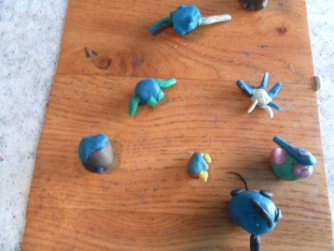 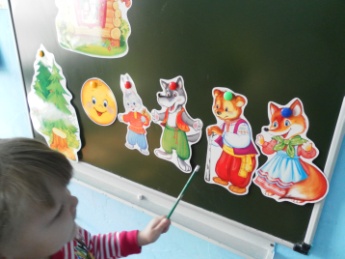  рассказывали сказку в группе по картинкам. Анализ  мероприятия.     Праздник проводили  с родителями. Играли роли деда и бабушки.    Разработанный материал подобран соответственно возрасту, ведь  сказки детям знакомы, понятны и доступны. Младшие дети с интересом смотрели сказку, не нарушая дисциплину. Эмоционально реагировали на понравившихся героев(колобок, зайчик, волк, медведь, лиса).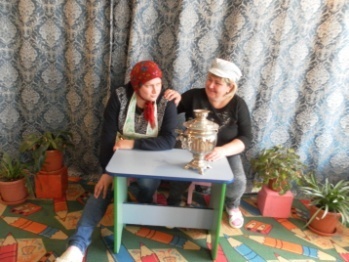 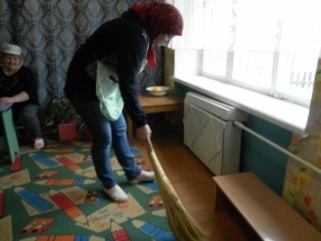 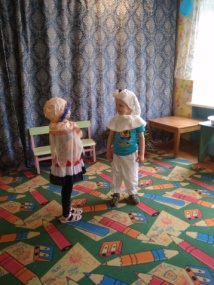 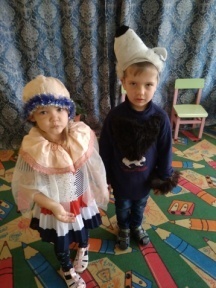 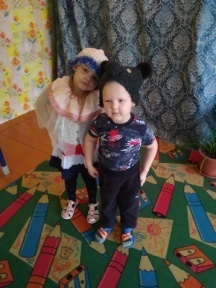 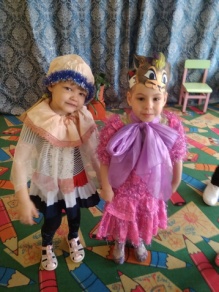 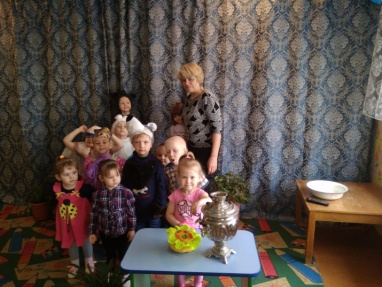 В нашей сказке все закончилось хорошо, лиса не съела колобка. Все были довольны и танцевали веселый хоровод. В этой сказке дети с каждым героем играли в подвижную игру.. Оформление, декорации, реквизиты были  соответственно подобраны и помогали создавать нужное настроение. Рассказчица смогла создать нужный настрой на просмотр сказки. Оценивая свою деятельность, и деятельность всех участников хочу сказать, что цели, поставленные, к данному мероприятию были реализованы.